Заметка о проведенном классном часе, посвященном 4 ноября.         В честь праздника 4 ноября, Дня народного единства, в школе проводились ряд мероприятий.        Это и конкурс рисунков среди учащихся начальных классов, в котором приняли и ученики 4 В класса. Рисунки получились красочными и отображалась суть праздника, а именно единение народов.         Кроме этого классе был проведен классный час, где дети познакомились с основным содержанием праздника. Как, когда и кем был основан этот праздник. Дети с удовольствием смотрели презентацию, участвовали в беседе, рассказывали сообщения. В ходе урока учащиеся узнали кто такие Минин и Пожарский, почему им установлен памятник в Москве на красной площади.         Данное мероприятие проводилось с целью формирования гражданственности и патриотизма. Фотоочет с классного часа.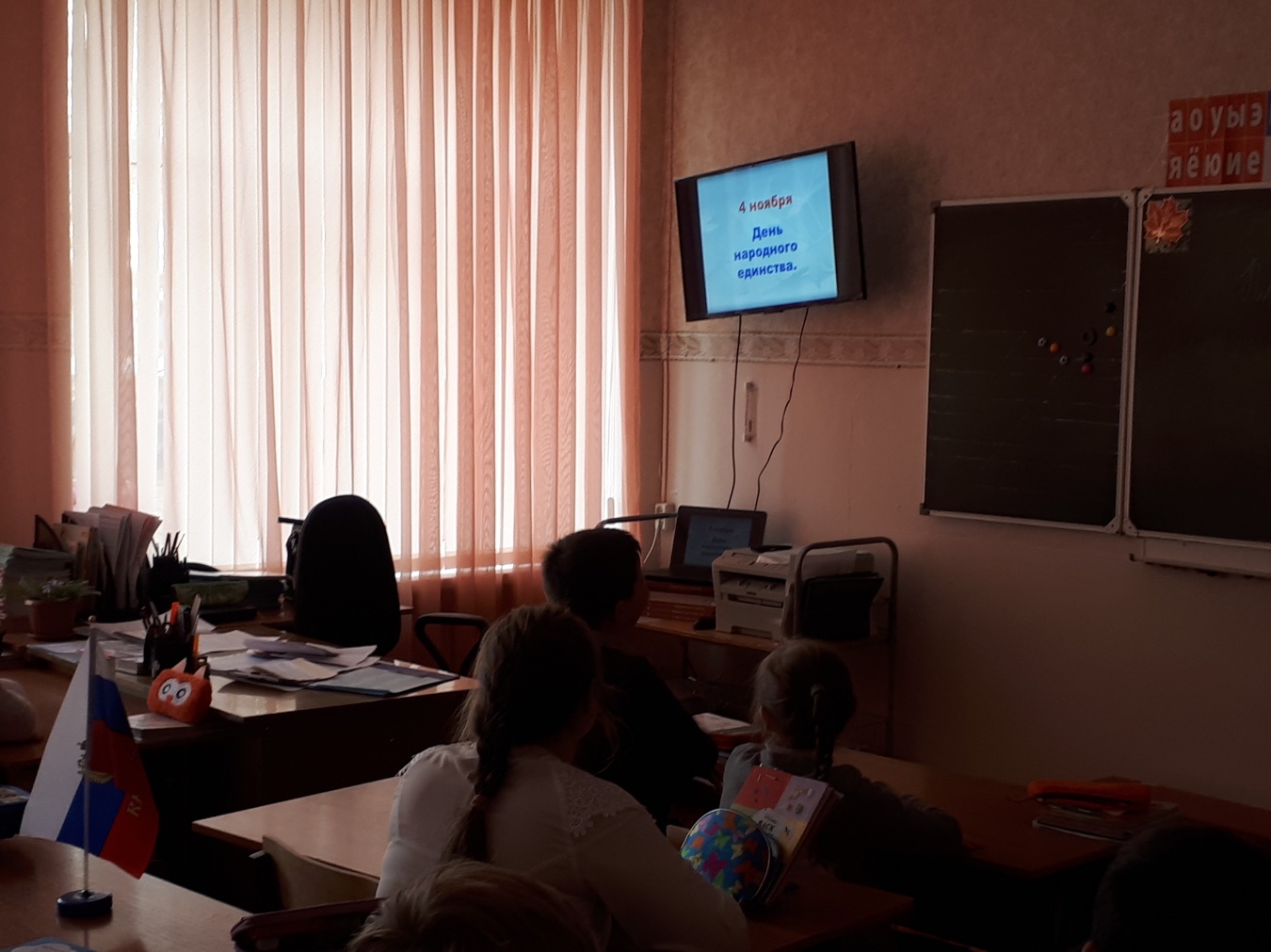 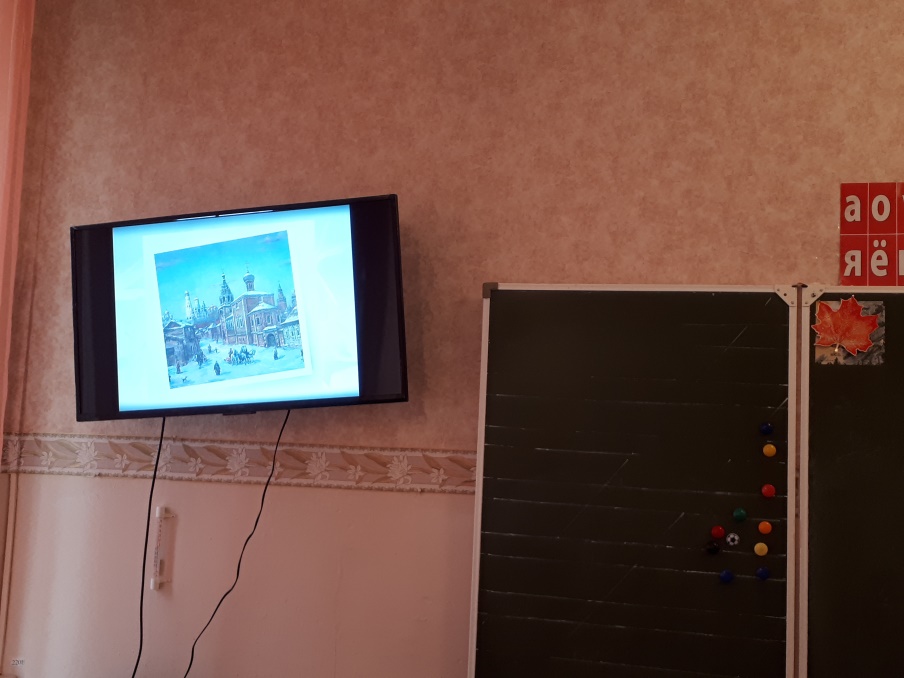 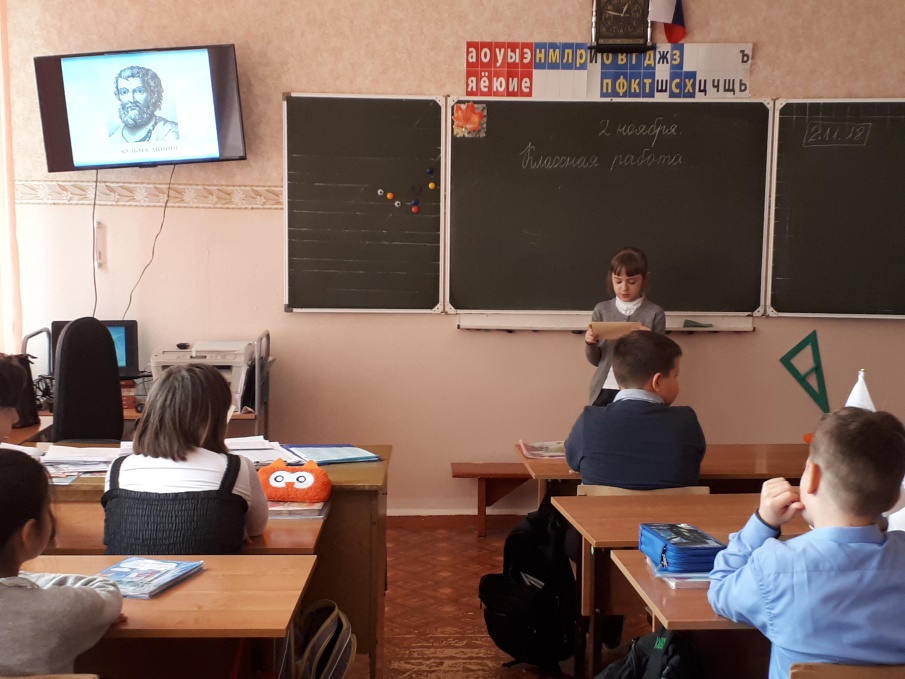 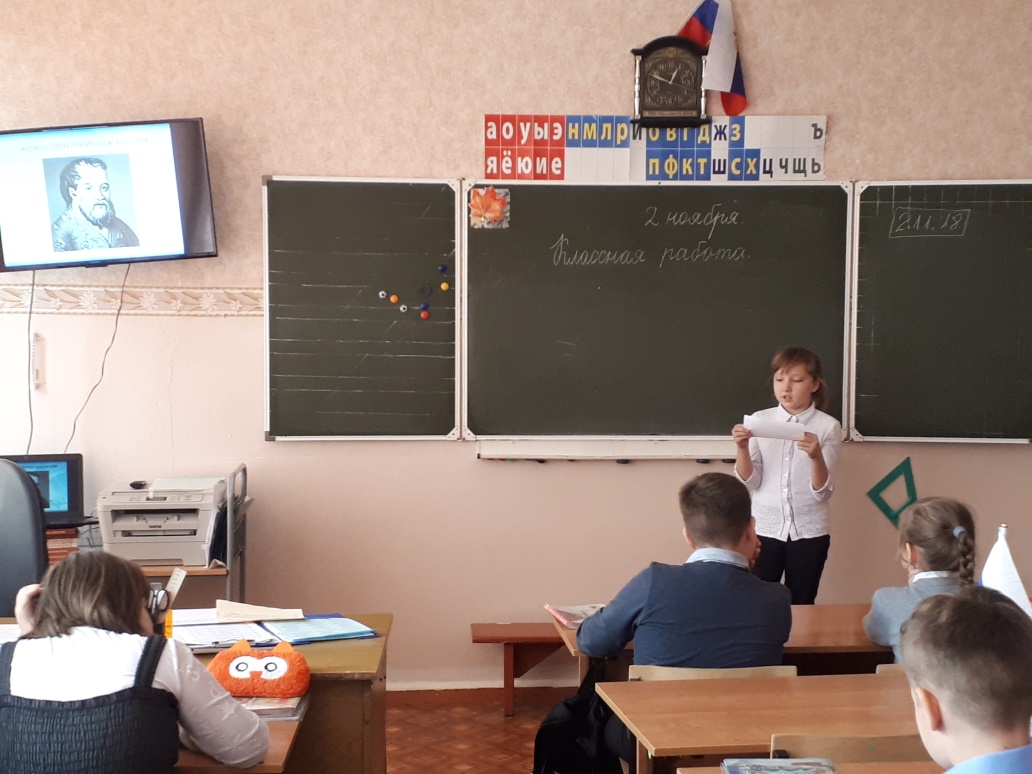 